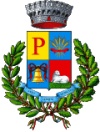 COMUNE DI PERDAXIUSPROVINCIA SUD SARDEGNAC.A.P. 09010 Via A. Moro n. 1Tel. 0781952007 - Fax 0781952170AVVISO ALLA POPOLAZIONECOMUNICAZIONE SUL MEDICO DI FAMIGLIAIL COMMISSARIORichiamato il precedente avviso con il quale si comunicava l’avvio del procedimento per l’individuazione di un medico di base con sede a Perdaxius;Sentita l’amministrazione dell’ATS di Carbonia, la quale ha comunicato che in data 26 aprile 2021 prenderà servizio il Dr. Federico Contu;AVVISAla popolazione che è possibile procedere alla scelta del medico inoltrando una e-mail a: sceltarevoca.distrettocarbonia@atssardegna.it comunicando tutti i dati anagrafici ed il proprio codice fiscale con l’indicazione del Medico, con la precisazione che la scelta del medico è libera.Le persone impossibilitate ad inviare l’e-mail potranno recarsi in Comune presso l’Ufficio Servizi Sociali e l’Ufficio Tributi.INFORMAChe alla data odierna non vi sono casi di persone positive, potendo dichiarare il Comune di Perdaxius, al momento, privo di contagi.Dalle verifiche e dalle comunicazioni dell’ASL, l’unico caso è risultato negativo al tampone molecolare, ed altri sei casi in quarantena. Ringrazio la popolazione per il comportamento corretto e attento, che al momento sta garantendo la salute e la sicurezza delle persone. Perdaxius, lì 22.04.2021                                          IL COMMISSARIO STRAORDINARIO                                                                                        F.to  (Ing. Alesandro Naitana)